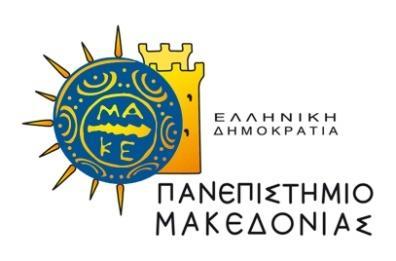 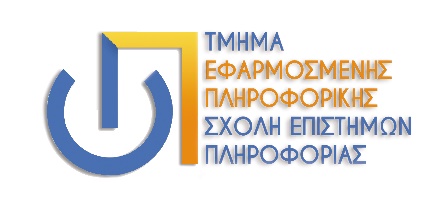 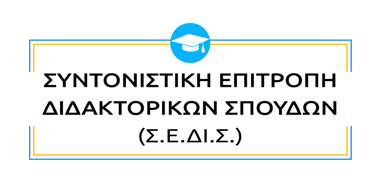 ΕΡΕΥΝΗΤΙΚΗ ΠΡΟΤΑΣΗ ΓΙΑ ΕΚΠΟΝΗΣΗ ΔΙΔΑΚΤΟΡΙΚΗΣ ΔΙΑΤΡΙΒΗΣΕΡΕΥΝΗΤΙΚΗ ΠΡΟΤΑΣΗ ΓΙΑ ΕΚΠΟΝΗΣΗ ΔΙΔΑΚΤΟΡΙΚΗΣ ΔΙΑΤΡΙΒΗΣΕΡΕΥΝΗΤΙΚΗ ΠΡΟΤΑΣΗ ΓΙΑ ΕΚΠΟΝΗΣΗ ΔΙΔΑΚΤΟΡΙΚΗΣ ΔΙΑΤΡΙΒΗΣΜΕΡΟΣ Α – ΣΤΟΙΧΕΙΑ ΕΡΕΥΝΗΤΙΚΗΣ ΠΡΟΤΑΣΗΣΜΕΡΟΣ Α – ΣΤΟΙΧΕΙΑ ΕΡΕΥΝΗΤΙΚΗΣ ΠΡΟΤΑΣΗΣΟνοματεπώνυμο υποψηφίουΕπιβλέπων διδακτορικής διατριβήςΠεδίο έρευνας Ενδεικτικός τίτλοςΛέξεις κλειδιάΜΕΡΟΣ Β  –ΠΕΡΙΓΡΑΦΗ ΤΗΣ ΕΡΕΥΝΗΤΙΚΗΣ ΠΡΟΤΑΣΗΣΠερίληψη της ερευνητικής πρότασης: (100 – 300 λέξεις)Στην ενότητα αυτή πραγματοποιείται μια σύντομη εισαγωγή στην επιστημονική περιοχή όπου εμπίπτει η προτεινόμενη έρευνα.Επισκόπηση τρέχουσας κατάστασης: (500 – 1000 λέξεις)Στην ενότητα αυτή περιγράφονται οι σύγχρονες επιστημονικές εξελίξεις (state-of-the-art) στην σχετική περιοχή εστιάζοντας στα ανοιχτά ερευνητικά προβλήματα και προκλήσεις. Η περιγραφή θα πρέπει να περιλαμβάνει παραπομπές στην αντίστοιχη βιβλιογραφία.  Αναμενόμενοι στόχοι και πρωτότυπη συμβολή της διατριβής: (100 – 300 λέξεις)Στην ενότητα αυτή καταγράφονται οι συγκεκριμένοι στόχοι της προτεινόμενης ερευνητικής εργασίας καθώς και η αναμενόμενη ερευνητική συνεισφορά.Ερευνητική μεθοδολογία: (100 – 300 λέξεις)Στην ενότητα αυτή προσδιορίζονται τα επιμέρους στάδια που θα ακολουθήσει ο υποψήφιος και οι δραστηριότητες που θα αναλάβει για την επίτευξη των στόχων της ερευνητικής πρότασης.Βιβλιογραφικές αναφορές